Meteor Whaaaat?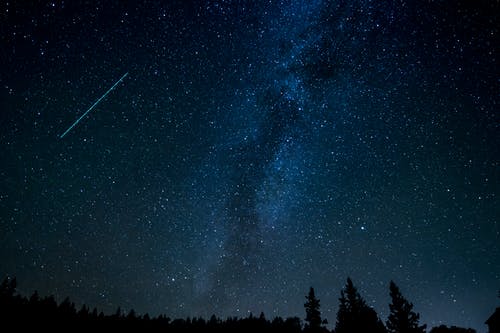 A Meteor what?     (pronounced: meet-ee-or)                        A Meteorologist.    (pronounced: meet – ee- or – all- ih – jist) It’s not a planet; it’s a job!    They study the weather.You will often see Meteorologists on the news giving a temperature and weather report. The information they provide us throughout the day tells us how we should dress when going outside.If it wasn’t for Meteorologists, we might wear flip-flops when it’s freezing or leave our water bottles at home when it’s actually hot out and should have them.If you think about it, Meteorologists help save lives!Learn more about the job of a Meteorologist by watching a video created by:JD Rudd – Chief Meteorologist for Spectrum Newshttps://www.youtube.com/watch?v=qWWx3reC9qA